Tetřev hlušecJe to ohrožený druhPohlavní dvojtvárnost Od roku 2017 odchováno a vypuštěno 73 tetřevůSamice snese 5-15 vajec a sedí na nich 28 dnůŽiví se lesními plody, bylinami, krmnou směsí (oves, speciální granule...)..Mají kamínky v žaludku, které pomáhají rozmělnit potravuPřesouvají mladé tetřevy do aklimatizační voliéryNejhorší predátor pro tetřevy – prase (dobrý čich) Sní klidně i 10 jedinců na ráz Další – kuna, liška, ježek...? Proč hlušec? Protože u broušení je slepý a hluchý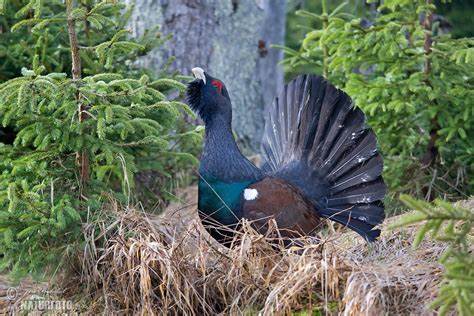 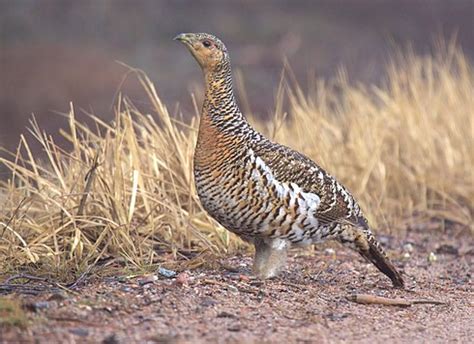 